ҠАРАР                                                                                 ПОСТАНОВЛЕНИЕ05  октябрь 2022 й.                              № 32                        05  октября  2022 г.Об изменении наименования элемента улично-дорожной сетиРуководствуясь Федеральным законом от 06.10.2003 №131-ФЗ "Об общих принципах организации местного самоуправления в Российской Федерации", Федеральным законом от 28.12.2013 № 443-ФЗ "О федеральной информационной адресной системе и о внесении изменений в Федеральный закон "Об общих принципах организации местного самоуправления в Российской Федерации", Правилами присвоения, изменения и аннулирования адресов, утвержденными Постановлением Правительства Российской Федерации от 19.11.2014 №1221, Приказом Минфина России от 05.11.2015 №171н «Об утверждении Перечня элементов планировочной структуры, элементов улично-дорожной сети, элементов объектов адресации, типов зданий (сооружений), помещений, используемых в качестве реквизитов адреса, и правил сокращенного наименования адресообразующих элементов», ПОСТАНОВЛЯЮ:1. Изменить наименования элемента улично-дорожной сети:1.1. Наименование: МолодежнаяТип: улицаТерриториальное расположение: Российская Федерация, Республика Башкортостан, Янаульский муниципальный район, Сельское поселение Месягутовский сельсовет, село Месягутово, улица МолодежнаяИзменить на:Наименование: МолодёжнаяТип: улицаТерриториальное расположение: Российская Федерация, Республика Башкортостан, Янаульский муниципальный район, Сельское поселение Месягутовский сельсовет, село Месягутово, улица Молодёжная1.2. Наименование: МолодежнаяТип: улицаТерриториальное расположение: Российская Федерация, Республика Башкортостан, Янаульский муниципальный район, Сельское поселение Месягутовский сельсовет, село Верхний Чат, улица МолодежнаяИзменить на:Наименование: МолодёжнаяТип: улицаТерриториальное расположение: Российская Федерация, Республика Башкортостан, Янаульский муниципальный район, Сельское поселение Месягутовский сельсовет, село Верхний Чат, улица Молодёжная1.3. Наименование: МолодежнаяТип: улицаТерриториальное расположение: Российская Федерация, Республика Башкортостан, Янаульский муниципальный район, Сельское поселение Месягутовский сельсовет, деревня Кызыл-Яр, улица МолодежнаяИзменить на:Наименование: МолодёжнаяТип: улицаТерриториальное расположение: Российская Федерация, Республика Башкортостан, Янаульский муниципальный район, Сельское поселение Месягутовский сельсовет, деревня Кызыл-Яр, улица Молодёжная1.4. Наименование: МолодежнаяТип: улицаТерриториальное расположение: Российская Федерация, Республика Башкортостан, Янаульский муниципальный район, Сельское поселение Месягутовский сельсовет, деревня Нижний Чат, улица МолодежнаяИзменить на:Наименование: МолодёжнаяТип: улицаТерриториальное расположение: Российская Федерация, Республика Башкортостан, Янаульский муниципальный район, Сельское поселение Месягутовский сельсовет, деревня Нижний Чат, улица Молодёжная          2. Контроль за исполнением настоящего Постановления оставляю за собой.Глава сельского поселения                                                         Р.Р.ВалиуллинаБАШKОРТОСТАН РЕСПУБЛИКАHЫЯNАУЫЛ  РАЙОНЫ МУНИЦИПАЛЬ РАЙОНЫНЫN мeсefyт  АУЫЛ СОВЕТЫ АУЫЛ БИЛEМEHЕ  ХАКИМИEТЕ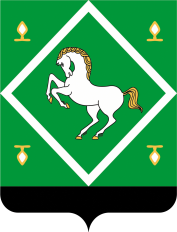 Администрация сельского поселения Месягутовский сельсовет МУНИЦИПАЛЬНОГО  районаЯНАУЛЬСКИЙ РАЙОН РЕСПУБЛИКИ БАШКОРТОСТАН